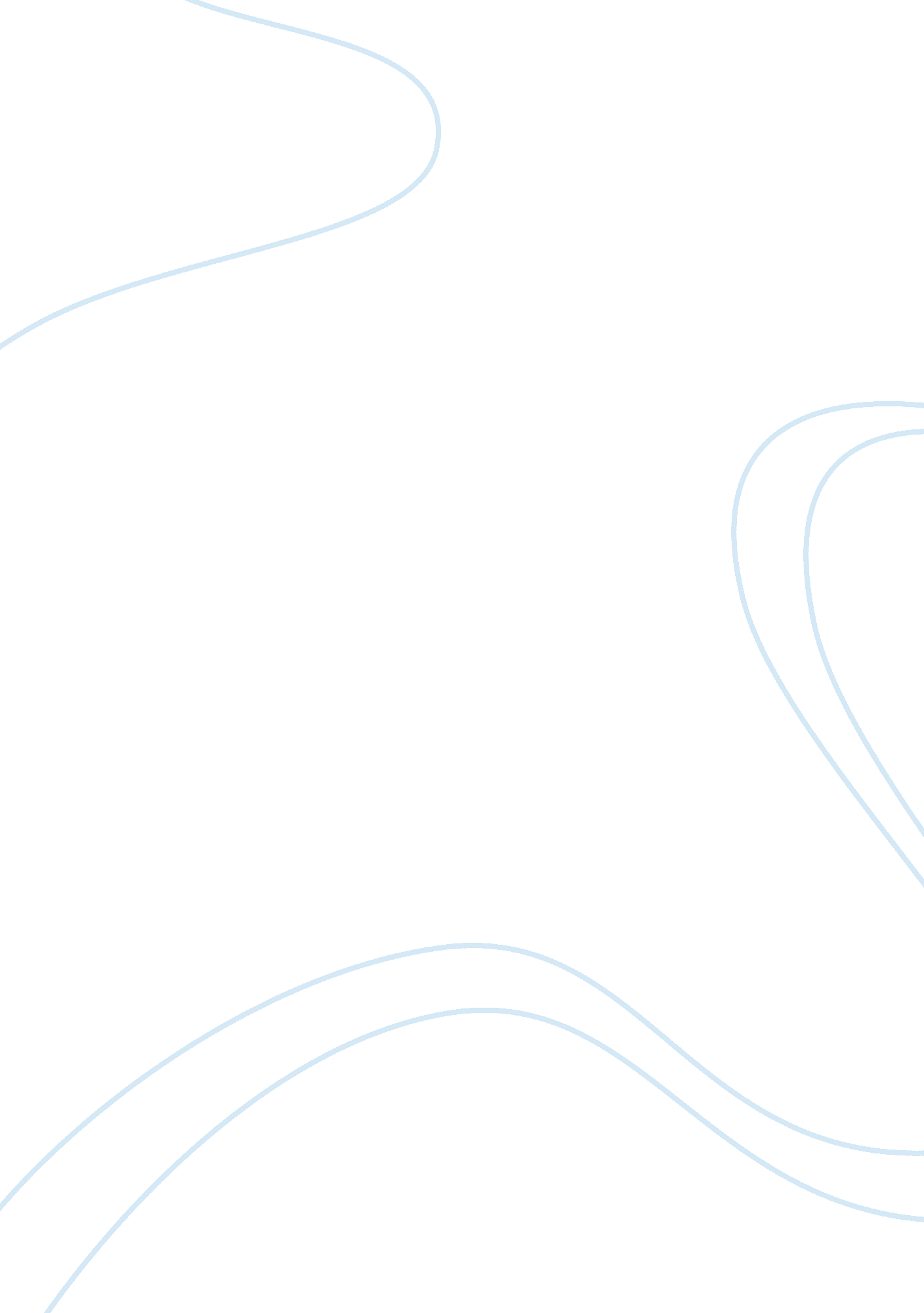 Reaction paperPsychology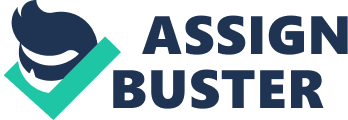 Reaction Paper al Affiliation) Reaction The paper is a reaction to the reading, Kin Affiliation across the Ovulatory Cycle: Females Avoid Fathers When Fertile.” The main purpose of this research was to explore the corollary behavior in humans during reproduction. Indeed, the research sought to confirm the predictions that women selectively avoid interactions with male kin during peak fertility by observing avoidance behavior during peak fertility (Lieberman, Pillsworth, & Haselton, 2011). The research also sought to explore the interactive effect of fertility status and kin types using an objective behavioral measure (Lieberman, Pillsworth, & Haselton, 2011). 
The research established the interaction between fertility status and kin type. The study found that women called and talked with their mother more often than they called and talked with their fathers during periods of high fertility (Lieberman, Pillsworth, & Haselton, 2011). The study found no correlation between fertility status and the incoming calls received from either parent (Lieberman, Pillsworth, & Haselton, 2011). However, the study found that women spent significantly more time on incoming calls from their mothers than they did on their fathers during high-fertility days. 
The research interpreted the findings to show that behavioral avoidance during peak fertility only targets fathers as manifested in the decreased number of calls and call duration at this time (Lieberman, Pillsworth, & Haselton, 2011). Apparently, the study asserts that women have a say in the duration of incoming calls they receive from either parent during high-fertility days. The behavior relates to female psychological adaptations to avoid their fathers during periods of high fertility (Lieberman, Pillsworth, & Haselton, 2011). 
I find that women seek to reduce affiliation with their fathers during periods of high fertility that relates to the sexual disgust experienced at this time and the need to avoid inbreeding. Indeed, women have unique inbreeding avoidance behaviors that also affect their attitudes during periods of high fertility. 
Reference 
Lieberman, D., Pillsworth, E. G., & Haselton, M. G. (2011). Kin Affiliation Across the Ovulatory Cycle: Females Avoid Fathers When Fertile. Psychological Science, 22(1), 13–18. 